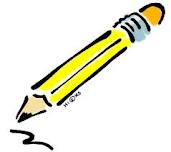  “KAYIP ŞEYLER ÜLKESİNDE” KİTABINIDEĞERLENDİRME ÇALIŞMASISevgili Öğrenciler,Sizden, yaz tatilinde “Kayıp Şeyler Ülkesinde” adlı kitabı okuyarak aşağıdaki değerlendirme çalışmalarını yapmanızı bekliyoruz.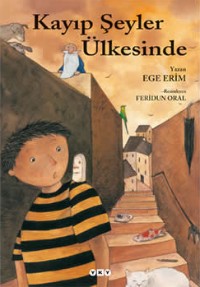 DİLBİLGİSİTabloda kitapta yer alan bazı sözcükler yer almaktadır. Senden sözcüklerden hangilerinin büyük ünlü uyumu kuralına uyduğunu (X) işareti koyarak belirmen bekleniyor.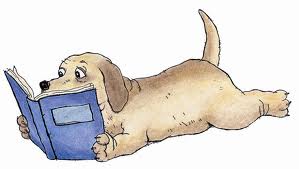 Bol kitaplı tatiller!Özel Evrim Ortaokulu 2012–2013 Eğitim-Öğretim YılıTürkçe Dersi Yaz Tatili ÖdeviÖzel Evrim Ortaokulu 2012–2013 Eğitim-Öğretim YılıTürkçe Dersi Yaz Tatili ÖdeviAdı-Soyadı:Sınıfı:Ünite/Öğrenme Alanı: Okuma/Yazma